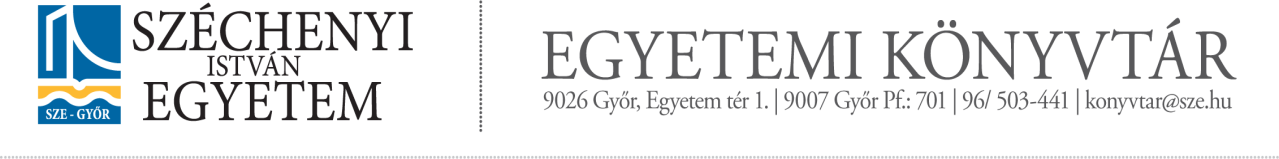 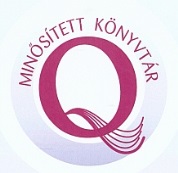 Tisztelt Igazgató Asszony/Úr!Tisztelt Könyvtárvezető Asszony/Úr!A Széchenyi István Egyetem Könyvtára idén már 6. alkalommal rendezi meg a népszerű „Kis könyvtárosok éjszakája” vetélkedőjét, ahová ezúton szeretnénk az Önök intézményéből is meghívni maximum  két  csapatot. (A csapatok lehetnek vegyes korosztályúak is!)A vetélkedő címe: „Állati csete-paté”Téma: A világ állatai (különös utazást teszünk a bolygónk állatvilágában)Jellege: Szellemi vetélkedőCsapatok száma: maximum 14A csapatok összetétele: 3fő (5-7. osztályosok)Helyszín: Széchenyi István Egyetem Könyvtár (Győr, Egyetem tér 1.)Időpont: 2017. szeptember 29. 15:30-19:00 Jelentkezési határidő: 2017. szeptember 22.  Kapcsolattartó: Hegedüs Péter 30/4707933; Kocsis Józsefné (Borika)  (kocsisne@sze.hu; 96/503-441A vetélkedő különösebb felkészülést nem igényel, de ajánlunk néhány könyvet: Az állatok képes enciklopédiája. Bp.: Black&White Kiadó	Képes állatenciklopédia Bp.: Panemex-GrafoBarangolás az állatvilágban . Bp.. Tóth Könyvkereskedés Mi micsoda sorozat állatokkal foglalkozó részei,Jelentkezni a mellékelt adatlap visszaküldésével lehet.  Kérjük azt is írják meg, ha nem tudnak, vagy nem szeretnének részt venni a vetélkedőn! A jelentkezéseket  kocsisne@sze.hu  e-mail címre kérjük visszaküldeni. Köszönettel: Figula Anikó sk.EK igazgató